Про затвердження Положення про опорний заклад освіти{Назва Постанови із змінами, внесеними згідно з Постановою КМ № 56 від 27.01.2021}{Із змінами, внесеними згідно з Постановою КМ 
№ 56 від 27.01.2021}Відповідно до абзацу четвертого частини другої статті 13 Закону України “Про освіту” Кабінет Міністрів України постановляє:1. Затвердити Положення про опорний заклад освіти, що додається.{Пункт 1 із змінами, внесеними згідно з Постановою КМ № 56 від 27.01.2021}2. Визнати такими, що втратили чинність, постанови Кабінету Міністрів України згідно з переліком, що додається.ПОЛОЖЕННЯ 
про опорний заклад освіти{Назва Положення із змінами, внесеними згідно з Постановою КМ № 56 від 27.01.2021}{У тексті Положення слова “Про загальну середню освіту” замінено словами “Про повну загальну середню освіту” згідно з Постановою КМ № 56 від 27.01.2021}1. Це Положення визначає правовий статус, порядок утворення та основні засади діяльності опорного закладу освіти.{Пункт 1 із змінами, внесеними згідно з Постановою КМ № 56 від 27.01.2021}2. У цьому Положенні терміни вживаються у такому значенні:{Підпункт 1 пункту 2 виключено на підставі Постанови КМ № 56 від 27.01.2021}2) засновник - сільська, селищна, міська рада об’єднаної територіальної громади, районна рада;3) мотивуючий простір - зовнішній та внутрішній дизайн будівлі закладу освіти (класів, коридорів, зони відпочинку, спортивного та актового залу, бібліотеки, їдальні, санітарних приміщень), створений із застосуванням сучасних технологій, малюнків, графіків тощо;4) новий освітній простір - сукупність умов, засобів та технологій, що утворюють безпечне освітнє середовище із застосуванням сучасних інформаційно-комунікаційних засобів та технологій у процесі здобуття освіти, у тому числі новітніх технологій енергоефективності, дизайну, архітектури будівель, споруд та території закладів освіти;5) освітнє середовище - сукупність умов, способів і засобів для спільного навчання, виховання та розвитку здобувачів освіти.{Підпункт 6 пункту 2 виключено на підставі Постанови КМ № 56 від 27.01.2021}Інші терміни вживаються у значенні, наведеному в Законах України “Про освіту”, “Про повну загальну середню освіту”.3. {Абзац перший пункту 3 виключено на підставі Постанови КМ № 56 від 27.01.2021}{Абзац другий пункту 3 виключено на підставі Постанови КМ № 56 від 27.01.2021}Опорний заклад освіти є юридичною особою, має рахунки в органах Казначейства, самостійний баланс, штамп, печатку. Кількість здобувачів освіти опорного закладу освіти (без урахування їх кількості у філіях) повинно становити не менш як 200 осіб.Філія опорного закладу освіти не є юридичною особою і діє на підставі положення, затвердженого в установленому порядку. Філія забезпечує здобуття початкової освіти, а також за рішенням засновника - базової середньої освіти.Написання найменування опорного закладу освіти та його філій здійснюється відповідно до законодавства. Найменування філії повинно вказувати на приналежність до опорного закладу освіти, у складі якого вона утворена.4. Опорний заклад освіти та його філії утворюються з метою:створення єдиного освітнього простору та безпечного освітнього середовища;забезпечення рівного доступу осіб, у тому числі з особливими освітніми потребами, до здобуття якісної освіти;створення умов для здобуття особами початкової та базової середньої освіти, зокрема шляхом проведення профорієнтаційної роботи серед здобувачів освіти, забезпечення реалізації їх індивідуальної освітньої траєкторії, впровадження курсів за вибором, факультативів, гуртків;{Абзац четвертий пункту 4 із змінами, внесеними згідно з Постановою КМ № 56 від 27.01.2021}раціонального і ефективного використання наявних у закладах освіти та їх філіях ресурсів, їх модернізації.{Абзац п'ятий пункту 4 із змінами, внесеними згідно з Постановою КМ № 56 від 27.01.2021}Завданнями опорного закладу освіти та його філій є створення безпечного освітнього середовища, концентрація та ефективне використання наявних ресурсів, їх спрямування на задоволення освітніх потреб здобувачів освіти, створення єдиної системи виховної роботи.Виконання завдань опорного закладу освіти та його філій можливе шляхом створення нового освітнього простору, що передбачає:створення мотивуючого простору, застосування новітніх технологій дизайну, архітектури будівель та споруд, просторово-предметного оточення закладів освіти;забезпечення енергоефективності будівель закладів освіти;забезпечення створення у закладах освіти інклюзивного освітнього та безперешкодного (безбар’єрного) середовища для осіб з особливими освітніми потребами;створення умов для здобуття освіти із застосуванням новітніх інформаційно-комунікаційних засобів та технологій;використання матеріально-технічної бази закладів освіти для забезпечення всебічного розвитку особистості здобувачів освіти.Формування нового освітнього простору здійснюється з урахуванням методичних рекомендацій, затверджених Мінрегіоном, зокрема щодо розроблення проектів будівництва закладів освіти та їх філій.{Пункт 4 із змінами, внесеними згідно з Постановою КМ № 56 від 27.01.2021}5. Засновник для прийняття рішення про утворення опорного закладу освіти та його філій:проводить аналіз рівня матеріально-технічного забезпечення та кадрового потенціалу закладів освіти, культури, фізичної культури і спорту, що належать до сфери його управління, з урахуванням методичних рекомендацій МОН та Мінрегіону;вивчають стан впровадження профільної середньої освіти у закладах освіти та якість надання освітніх послуг;прогнозують витрати на зміцнення матеріально-технічної бази опорних закладів освіти та їх філій, створення в них нового освітнього простору, придбання шкільних автобусів з метою організації підвезення здобувачів освіти і педагогічних працівників до місця навчання, роботи та до місця проживання, введення у разі потреби додаткових посад педагогічних працівників, створення безперешкодного (безбар’єрного) середовища для осіб з особливими освітніми потребами;організовують проведення інформаційно-роз’яснювальної роботи серед громадськості щодо утворення опорних закладів освіти та їх філій.6. Засновник присвоює закладу загальної середньої освіти статус опорного за результатами конкурсу, проведеного відповідно до затверджених ним умов.{Абзац перший пункту 6 в редакції Постанови КМ № 56 від 27.01.2021}Під час проведення конкурсу обов’язково враховуються:{Абзац третій пункту 6 виключено на підставі Постанови КМ № 56 від 27.01.2021}{Абзац четвертий пункту 6 виключено на підставі Постанови КМ № 56 від 27.01.2021}рівень забезпечення кваліфікованими педагогічними кадрами;наявність сучасної матеріально-технічної бази (належним чином обладнаних спортивних об’єктів, кабінетів природничо-математичного та іншого спрямування, лабораторій, навчальних майстерень, комп’ютерного і мультимедійного обладнання, швидкісного доступу до Інтернету тощо);укомплектування бібліотечного фонду підручниками, науково-методичною, художньою та довідковою літературою;наявність та зручність автомобільних доріг з твердим покриттям для забезпечення безпечного підвезення здобувачів освіти і педагогічних працівників до місця навчання, роботи та місця проживання.7. Засновник приймає рішення (співзасновники укладають договір про спільну діяльність або засновницький договір) про утворення опорного закладу освіти та його філій відповідно до законодавства, в якому зазначаються:особливості організації освітнього процесу в опорному закладі освіти та його філіях;порядок організації підвезення здобувачів освіти і педагогічних працівників до місця навчання, роботи та місця проживання відповідно до розкладу уроків опорного закладу освіти та його філій;питання забезпечення сучасною матеріально-технічною базою опорного закладу освіти та його філій;інші питання діяльності опорного закладу освіти та його філій.8. Опорний заклад освіти та його філії діють на підставі установчих документів (статуту опорного закладу освіти, положення про філію), що розробляються відповідно до Цивільного кодексу України, Господарського кодексу України, Законів України “Про освіту”, “Про повну загальну середню освіту”, цього Положення, інших нормативно-правових актів і затверджуються засновником опорного закладу освіти.9. Засновник утворює, ліквідовує, реорганізовує чи перепрофільовує (змінює тип) опорний заклад освіти та його філії (у тому числі шляхом реорганізації закладів освіти, що належать до сфери його управління) відповідно до вимог законодавства.10. Зарахування (переведення) здобувачів освіти до опорного закладу освіти та його філій здійснюється відповідно до законодавства та оформлюється наказом директора опорного закладу освіти. Випускникам опорного закладу освіти та його філій відповідний документ про освіту видається опорним закладом відповідно до законодавства.11. Опорний заклад освіти та його філії обирають форми, засоби і методи навчання та виховання відповідно до Закону України “Про освіту”, інших актів законодавства та своїх установчих документів з урахуванням особливостей організації освітнього процесу.Відповідно до наказу директора опорного закладу освіти у складі філії можуть утворюватися з’єднані класи (класи-комплекти) початкової школи. Положення про з’єднаний клас (клас-комплект) початкової школи затверджує МОН.12. Освітній процес в опорному закладі освіти та його філіях організовується відповідно до освітньої програми (освітніх програм) опорного закладу освіти.{Абзац перший пункту 12 в редакції Постанови КМ № 56 від 27.01.2021}Обсяг педагогічного навантаження педагогічних працівників опорного закладу освіти, які забезпечують освітній процес в опорному закладі освіти та його філіях, визначається директором опорного закладу освіти відповідно до законодавства.Структура навчального року (тривалість навчальних занять, поділ на чверті, семестри (триместри) і режим роботи опорного закладу освіти та його філій встановлюються директором опорного закладу освіти у межах часу, передбаченого навчальним планом.Розклад уроків опорного закладу освіти та його філій складається відповідно до навчального плану і затверджується директором опорного закладу освіти.13. Керівництво опорним закладом освіти здійснюють директор та його заступники. Директор опорного закладу освіти здійснює повноваження, визначені Законом України “Про освіту”, іншими актами законодавства та статутом опорного закладу освіти.Керівництво філією опорного закладу освіти здійснює завідувач філією та його заступники відповідно до законодавства, статуту опорного закладу освіти та положення про філію.14. Опорний заклад освіти повинен бути забезпечений належним чином обладнаними спортивними об’єктами, кабінетами природничо-математичного спрямування та лабораторіями, навчальними майстернями, комп’ютерним і мультимедійним обладнанням, швидкісним доступом до Інтернету.Засновник опорного закладу забезпечує підвезення здобувачів освіти, педагогічних працівників (у разі потреби) до зазначеного закладу і у зворотньому напрямку відповідно до законодавства.{Абзаци другий і третій пункту 14 замінено абзацом згідно з Постановою КМ № 56 від 27.01.2021}15. Опорний заклад освіти та його філії мають штатний розпис, що розробляється і затверджується директором опорного закладу освіти на підставі Типових штатних нормативів закладів загальної середньої освіти, затверджених МОН.16. Фінансування опорного закладу освіти та його філій здійснюється засновником відповідно до законодавства. Порядок ведення бухгалтерського обліку та діловодства визначається законодавством.17. Опорний заклад освіти може здійснювати міжнародне співробітництво у сфері загальної середньої освіти та має право укладати угоди про співробітництво, встановлювати прямі зв’язки із закладами освіти інших країн, міжнародними організаціями, фондами у встановленому законодавством порядку.ПЕРЕЛІК 
постанов Кабінету Міністрів України, що втратили чинність1. Постанова Кабінету Міністрів України від 27 серпня 2010 р. № 777 “Про затвердження Положення про освітній округ” (Офіційний вісник України, 2010 р., № 65, ст. 2290).2. Пункт 5 змін, що вносяться до постанов Кабінету Міністрів України, затверджених постановою Кабінету Міністрів України від 20 січня 2016 р. № 79 (Офіційний вісник України, 2016 р., № 16, ст. 626).3. Постанова Кабінету Міністрів України від 31 серпня 2016 р. № 574 “Про внесення змін до Положення про освітній округ” (Офіційний вісник України, 2016 р., № 71, ст. 2379).4. Постанова Кабінету Міністрів України від 19 квітня 2017 р. № 289 “Про внесення змін до пункту 2 Положення про освітній округ” (Офіційний вісник України, 2017 р., № 38, ст. 1194).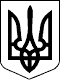 КАБІНЕТ МІНІСТРІВ УКРАЇНИ 
ПОСТАНОВАвід 19 червня 2019 р. № 532 
КиївПрем'єр-міністр УкраїниВ.ГРОЙСМАНІнд. 73ЗАТВЕРДЖЕНО 
постановою Кабінету Міністрів України 
від 19 червня 2019 р. № 532ЗАТВЕРДЖЕНО 
постановою Кабінету Міністрів України 
від 19 червня 2019 р. № 532